МБОУ «Образовательный комплекс «Перспектива»            г. Губкина Белгородской области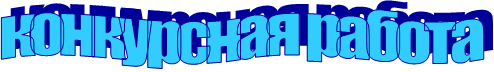 «ТРЕТЬЕ РАТНОЕ ПОЛЕ РОССИИ»(урок мужества)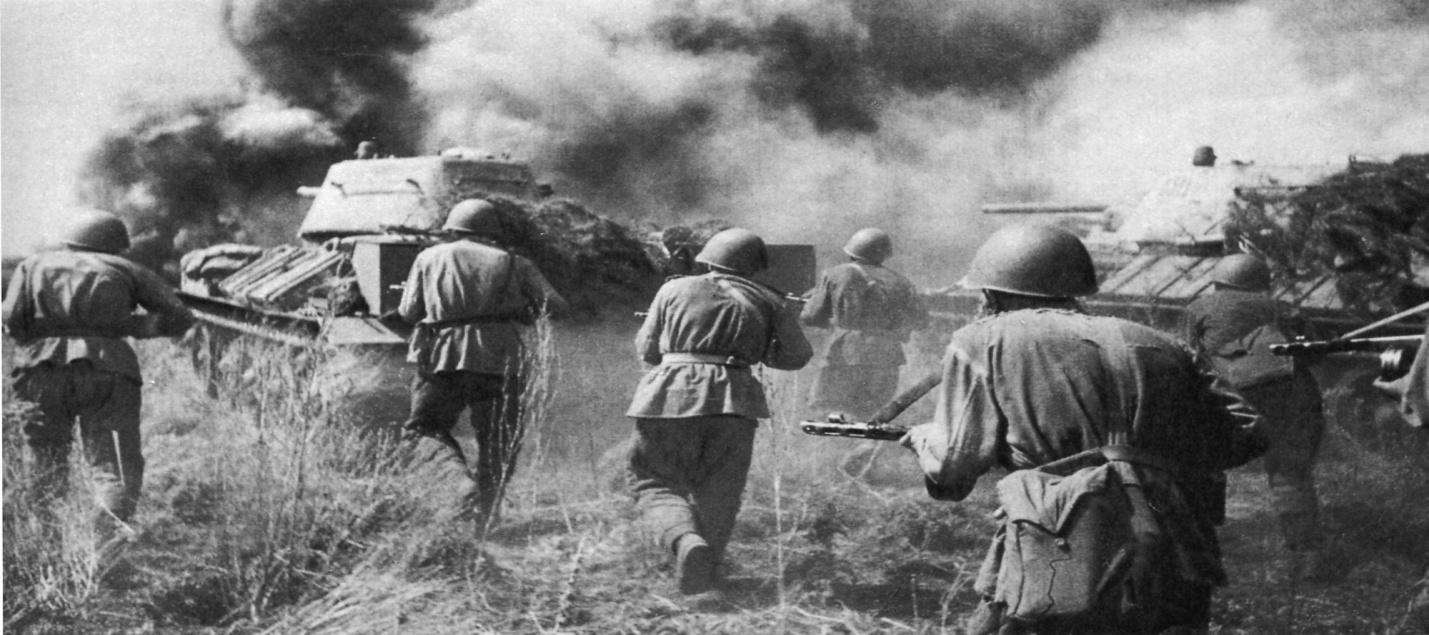 Овчинникова Тамара Алексеевна,                                                           заведующая библиотекой 2023г.Цель  и задачи мероприятия: развивать интерес у учащихся к историческому прошлому нашей страны, способствовать формированию чувства гордости за свою большую и малую Родину, сохранению памяти о подвиге советских солдат в годы Великой Отечественной войны. Выставка книг о Великой Отечественной войне «Память пылающих лет»Звучит песня «От героев былых времен…» из кинофильма «Офицеры» 1-й куплет. (Слайд 1)Библиотекарь: Прошло 78 лет со дня окончания Великой Отечественной войны. Но память о ней живет в наших сердцах. Нам нельзя забывать какое тяжелое испытание пришлось пережить всему советскому народу. Ребята, какие вы знаете битвы, произошедшие в годы Великой Отечественной войны? (ответы учащихся). Сегодня мы вспомним о Курской битве, ведь это сражение было на территории нашего региона. (Слайд 2)                             Три ратных поля есть в России и не боле,                             Где были все повержены враги.                              Расскажем вам о третьем ратном поле,                             Поле под Прохоровкой – Огненной дуги! Звучит лирическая музыка, музыка становится тише, на ее фоне звучат стихи.( Слайды 3,4)Чтец:                    О, поле, поле- кровушка России,                              Тяжелый клин ее святой земли.                              Кто мог предугадать такое?                              Что станет это поле вдруг равно-                              Победной славе Куликова                              И мужеству полей Бородино.                              Кто знал тогда какую вражью силу                              Переломает русская земля?                              Что третьим Полем назовут России                              Вот эти черноземные поля… (И Чернухин)Музыка становится громче, затем затихает.1 ведущий: Перед войной год за годом наша Родина крепла и хорошела. Советские люди радовались своим успехам, гордились своей страной.2ведущий: Но мирная жизнь нашего народа была прервана нападением фашистской Германии на нашу страну. (Слайд 5) 22 июня 1941 года началась Великая Отечественная война. Она длилась четыре страшных года, 1418 дней и ночей.                              …Тот самый длинный день в году                                 С его безоблачной погодой                                 Нам выдал общую беду                                 На все, на все четыре года.    (А.Твардовский)1 ведущий: Война стала тяжелейшим испытанием для нашей Родины. Фашистская Германия представляла смертельную угрозу не только для всех народов нашей страны, но и для всего человечества. Гитлеровцы планировали поработить и физически истребить миллионы людей, в первую очередь славян.2 ведущий: В ходе войны было несколько битв, которые определили ее исход. Одна из них- битва под Москвой. (Слайд 6) Значимым событием стала Ржевская битва. (Слайд 7 ) Она состояла из отдельных операций, и помогла отбросить немцев как можно дальше от Москвы. 1 ведущий: Битва на Волге стала началом коренного перелома в ходе Второй мировой войны. (Слайд 8) Поражения немецко-фашистских войск в Сталинградской битве и    советских войск  подорвали  военную мощь и моральный дух армии и всего населения Германии, ее престиж у союзников. Чтобы повернуть ход войны в свою пользу, гитлеровское командование решило провести крупное летнее наступление на центральном участке советско-германского фронта.2 ведущий: (Слайд 9) Учитывая выгодное положение своих войск в районе Курского выступа, противник решил ударами с севера и с юга   по  основанию  этого  выступа  окружить  и уничтожить войска Центрального и Воронежского фронтов, а затем нанести удар в тыл Юго-Западного фронта. Для осуществления операции под Курском (кодовое название «Цитадель») были привлечены отборные войска вермахта и наиболее опытные генералы. 1 ведущий: Отлично сработала наша разведка. Советскому командованию стали точно известны сроки начала вражеского наступления: 5 июля в 3 часа утра. В связи с этим было принято решение опередить врага и провести артиллерийскую контрподготовку. 2 ведущий: 5 июля 1943г. в 2 часа 30 минут ночное небо на немецких участках, готовившихся к наступлению, засветилось от огня тысяч орудий и реактивных минометов. Тридцать минут продолжался огневой налет- он застал врасплох гитлеровские войска, и те понесли большие потери.1 ведущий: Почти с трехчасовым опозданием немцы все же двинули свои войска в наступление. Впереди шла новая боевая техника: танки «тигр», «пантера» и штурмовые орудия «фердинанд». Наступление поддерживалось с воздуха сотнями самолетов. 2 ведущий: Гитлеровцы, будучи уверенными в неуязвимости своей бронетехники, изменили своей обычной тактике «клиньев» и решили наступать прямо в лоб.1 ведущий: Но их уже ждали наши войска. Небо почернело от дыма и пыли. Едкие газы от взрывов снарядов и мин слепили глаза. Немецкие танки расстреливались огнем наших орудий, противотанковых ружей, закопанных в землю танков и самоходок, поражались артиллерийским огнем штурмовой авиацией, многие подрывались на минах. Пехоту противника отсекали от танков и истребляли артиллерийским, минометным, ружейным, пулеметным огнем.Чтец :           Не день земной, а ярый ад…                      Нас оглушал осколков град.	                      И скрежет стали непрерывный,                      Ревели дизели надрывно.                      Немело правое  плечо, но мы не замечали боли.                      Тяжелым ружьям бронебойным                       Не в меру было горячо.                      От раскаленного металла                      Кровь в наших жилах закипала…  (И. Чернухин)2 ведущий: Гитлеровцам пришлось за каждый метр продвижения платить большими потерями. Немецкие танки и мотопехота вышли к Прохоровке. Несмотря на чудовищное напряжение всех сил, противник не смог ничего поделать с обороной наших войск. Утром 12 июля началось встречное танковое сражение, ставшее крупнейшим в ходе Второй мировой войны. Ожесточенные бои развернулись от Мелового до Шахово. На широком поле под Прохоровкой сошлись с обеих сторон 1200 танков и самоходных орудий.             	 Здесь, под Прохоровкой в 43-м                     Смерть презрев, по сигналу атаки,                     Шли солдаты наши в бессмертье,                      Становились бессмертными танки. (И.Чернухин)Звучит песня «Курская дуга» (автор неизвестен) (Слайды 10,11,12,)1 ведущий: 13 и 14 июля сражение продолжалось. Противник бросил в бой еще 200 танков. Но успеха он не имел и вынужден был перейти к обороне. Вскоре под ударами наших войск противник начал отходить назад. Чтец:            Все смешалось, которые сутки                       Рвется к Курску отчаянно враг.                      Он на Прохоровку в бешенстве жутком                      Свой нацелил железный кулак.                      Все ползут и ползут его танки                       «Фердинанды» и «Тигры», ревя.                      И тогда по сигналу атаки                      В бой рванулась и наша броня.                      Свыше тысячи танков клубится.                      Ближний бой, закипая, идет:                      Зной вселенский и поле дымится,                      Меркнет солнце, горит небосвод.                      Время, кажется, остановилось:                       Час, второй и четвертый подряд.                       Победителей нет и на милость                      Танки только, как свечки, горят.                      Все смешалось: железо и поле,                       Небо черное вместе с землей…                      Веет с поля жестокого боя                      Липким пеплом и серой золой.                      Вечереет… И вражьи остатки                       Уползают на запад в туман,                       Натыкаясь на мертвые танки.    ( И.Чернухин)2 ведущий: Прохоровское танковое сражение выиграли наши войска. Оно стоило гитлеровскому вермахту огромных людских потерь и 400 танков.К 23 июля наши войска восстановили линию фронта, которую занимали до 5 июля. Теперь можно было переходить в решающее контрнаступление. 1 ведущий: 4 августа войска Брянского фронта начали штурм Орла, 5 августа Орел был освобожден. Утром 5 августа перешли в наступление войска правого фланга Воронежского фронта под командованием Н. Ватутина. Прорвав оборону противника, продвинулись на юг. Были освобождены многие населенные пункты, в том числе и г. Белгород. 2 ведущий: В честь освобождения городов Орел и Белгород прозвучал первый в истории Великой Отечественной войны Победный Салют.1 ведущий: 12-13 августа началось сражение за Харьков. Полностью освободить его смогли 23 августа. Этот день стал днем завершения Курской битвы. Был сделан еще один шаг к Победе. После Курской битвы советские войска перешли в наступление и в мае 1945 года закончили свой боевой путь в Берлине.2 ведущий: Подвиг народа- всегда честь и слава боевая, всегда честь и слава трудовых свершений. Помогали приближать победу и работники тыла. По ходатайству Военного Совета Воронежского фронта  Государственный Комитет Обороны поручил Народному Комиссариату Путей Сообщения с 15 июня по 15 августа 1943 года построить железнодорожную линию. 1 ведущий: 8 июня 1943 года Государственный Комитет Обороны принял постановление «О строительстве линии «Старый Оскол — Ржава» протяженностью 95 километров.  На строительстве дороги вместе с железнодорожными частями работало 25 тысяч гражданского населения, в основном женщины и подростки. Люди работали днем и ночью. Задание Государственного Комитета Обороны было досрочно выполнено за 32 дня вместо 60. 2 ведущий: Благодаря героическому труду строителей в разгар боев на Курской дуге 19 июля прошли первые эшелоны с войсками и грузами. Ввод дороги ускорил доставку грузов к линии фронта, увеличил провозную способность железных дорог на Воронежском и Центральном фронтах во время Курской битвы и способствовало её победоносному завершению. (Слайд 13,14,) 1 ведущий: Много лет прошло с той поры. Железнодорожная ветка «Старый Оскол- Ржава» действует и сегодня, связывая  Поосколье с другими районами страны. Громыхают по стальным рельсам составы с железной рудой, мелом, цементом. Бегут зеленые пассажирские поезда. (Слайд 15)2 ведущий: В Старом Осколе установлен памятник строителям этой железной дороги, названной Дорогой Мужества. (Слайд16)1 ведущий: После войны 7 февраля 1971 года во время визита в Прохоровку маршала Ротмистрова П. А. (командующего танковой армией в сражении под Прохоровкой) возникла идея увековечить память о погибших героях Курской битвы. Уже в марте 1973 года был установлен первый памятник— танк Т-34. (Слайд 17)  Чуть позже доставили   два артиллерийских орудия . 11 июля 1973 года был открыт первый мемориал участникам сражения, состоявший из танка и двух пушек, заложив начало будущего музея-заповедника. 2 ведущий: В 1981 году на месте подвига бронебойщиков ст. лейтенанта П. И. Шпетного установлен памятный знак..12 июля 1994 года в 51- годовщину танкового сражения в хуторе  Сторожевое  на братской могиле установлен поклонный крест. (Слайд 18) 1 ведущий: 26 апреля 1995 года вышел указ президента Б. Н. Ельцина «О создании Государственного военно-исторического музея-заповедника «Прохоровское поле». 2 ведущий: 3 мая 1995 года в Прохоровке открыты сразу два объекта: памятник Звонница на Прохоровском поле (Слайд19) и Храм Святых Апостолов Петра и Павла.(Слайд20) 1 ведущий: 3 мая 2000 года в Прохоровке открыта ротонда «Колокол единения трёх братских народов». (Слайд 21) На открытии присутствовали президенты России, Украины и Белоруссии, представители духовенства.2 ведущий: 2 мая 2010 года было открыто здание «Музея боевой славы Третьего ратного поля России». (Слайд 22) Перед музеем размещена скульптурно-художественная композиция «Танковое сражение под Прохоровкой. Таран».1 ведущий: 16 мая 2015 года состоялось открытие танкодрома, трасса которого расположена рядом с музеем «Третье ратное поле России».(Слайд 23)  2 ведущий: 9 мая 2020 года состоялось открытие нового комплекса посвящённого работникам в тылу.     Чтец:                         Минули двадцатого века года,
                                  Стирается память… Но знаю,
                                  Я помню, я вижу везде и всегда
                                  Российское небо – над нами.
                                  Его озаряет священный огонь,
                                  Что в сердце пылает столицы.
                                  Гранит монумента с геройской звездой,
                                  А свыше – твердыни бойницы.
                                  Удары Курантов - в рубиновый свет,
                                  Салютов победных раскаты…
                                  Утраты и горе немыслимых бед,
                                  И радость весны в сорок пятом.
                                  На Курской дуге, на Кавказе, в Крыму…
                                  Так было! Так есть! И так будет!
                                  За всех поклонится к нему одному
                                  Идут – континентами – люди… (Вечный огонь)  Библиотекарь: (Слайд 24) В 2023 году исполняется 80 лет Курской битве. Эта битва продолжалась 50 дней-  с 5 июля по 23 августа 1943 года и стала поистине грандиозным сражением Второй мировой войны. Мы должны помнить героев, которые принесли нашей земле освобождение от фашистских захватчиков. Вечная слава героям,  ныне живущим! Вечная память героям, отдавшим жизнь на поле боя! Объявляется минута молчания. (Слайд 25)                         	Минута молчания. Звучит метроном. Список использованной литературы:1.Белгородоведение: Учебник для общеобразовательных учреждений/ Под.ред. В.А. Шаповалова.- Белгород: Изд-во БелГУ, 2002.-410с.2 .Великая Отечественная война. 1941-1945.-М.:ОЛМА-ПРЕСС, 2005.-512с.3.Третье поле. Сборник стихов поэтов-белгородцев о танковом сражении под Прохоровкой.- Белгород: «Крестьянское дело»,1998.-160с.4. Интернет. Википедия.